NOMBRE__________________________ACTIVIDAD:Observa, colorea y representa las señas a tus compañeros y docente.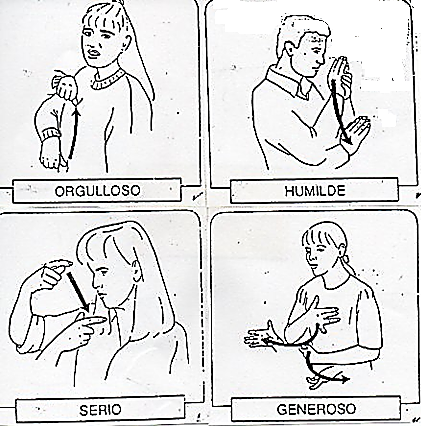 NOMBRE__________________________ACTIVIDAD:Observa, colorea y representa las señas a tus compañeros y docente.NOMBRE__________________________ACTIVIDAD:Observa, colorea y representa las señas a tus compañeros y docente.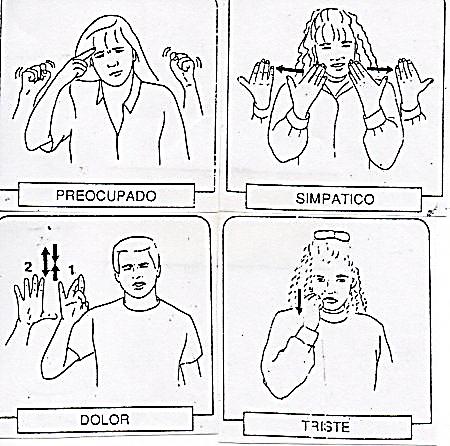 NOMBRE__________________________ACTIVIDAD:Observa, colorea y representa las señas a tus compañeros y docente.